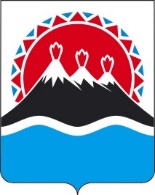 П О С Т А Н О В Л Е Н И ЕПРАВИТЕЛЬСТВА  КАМЧАТСКОГО КРАЯ             г. Петропавловск-КамчатскийПРАВИТЕЛЬСТВО ПОСТАНОВЛЯЕТ:1. Внести в приложение к постановлению Правительства Камчатского края от 03.07.2019 № 299-П «Об утверждении Порядка предоставления из краевого бюджета субсидий на возмещение недополученных доходов юридическим лицам и индивидуальным предпринимателям, осуществляющим перевозку пассажиров автомобильным транспортом общего пользования на маршрутах пригородного сообщения по регулируемым тарифам на территории Камчатского края» следующие изменения:1) в разделе 2:а) часть 2.11 изложить в следующей редакции:«2.11. Размер субсидии на возмещение недополученных доходов в связи с предоставлением мер социальной поддержки определяется по формуле:Sсоц=Si соц – Rn соц , где Si соц - размер субсидии на возмещение недополученных доходов в связи с предоставлением мер социальной поддержки, рассчитанный для i-того маршрута получателя субсидии, руб.;Rn соц - выручка от реализации социальных проездных билетов в n-ом месяце соответствующего финансового года на проезд отдельных категорий граждан по межмуниципальному маршруту пригородного сообщения на территории Камчатского края по данным оператора системы электронного проездного билета, руб.»;б) дополнить частью 2.111 следующего содержания:«2.111. Размер субсидии на возмещение недополученных доходов в связи с предоставлением мер социальной поддержки, рассчитанный для i-того маршрута получателя субсидии, определяется по формуле:Si соц  =  Тji сн *  Кji соц + Тm * Km соц, гдеТji сн - стоимость проезда пассажира по j-тому тарифному участку i-того маршрута, рассчитанная в соответствии со сниженным тарифом на перевозку пассажиров автомобильным транспортом общего пользования на маршрутах пригородного сообщения, установленным постановлением Правительства Камчатского края, по данным Минтранса Камчатского края, руб.; Кji соц - количество поездок пассажиров на транспортных средствах получателя субсидий по j-тому тарифному участку i-того маршрута с использованием социального проездного билета в отчетном периоде по данным оператора системы электронного проездного билета, ед.;Тm – сниженный тариф на перевозку пассажиров автомобильным транспортом общего пользования городского сообщения, установленный для муниципального образования постановлением Правительства Камчатского края, по территории которого проходит i-тый маршрут пригородного сообщения, руб.;Km соц  - количество поездок пассажиров с использованием социального проездного билета на транспортных средствах получателя субсидий по i-тому маршруту пригородного сообщения, посадка и высадка которых осуществлена в границах населенного пункта, в отчетном периоде по данным оператора системы электронного проездного билета, ед.»;2) часть 3.11 раздела 3 изложить в следующей редакции:«3.11. Размер субсидии на возмещение недополученных доходов в связи с перевозкой пассажиров по сниженным тарифам определяется по формуле:Si тр  =   Tji экон  - Тji сн) *  Кji , гдеTji экон - стоимость проезда пассажира по j-тому тарифному участку i-того маршрута, рассчитанная в соответствии с экономически обоснованным тарифом за 1 пассажиро-километр, установленным постановлением Региональной службы по тарифам и ценам Камчатского края для получателя субсидии по данным Минтранса Камчатского края, руб.;Тji сн - стоимость проезда пассажира по j-тому тарифному участку i-того маршрута, рассчитанная в соответствии со сниженным тарифом на перевозку пассажиров автомобильным транспортом общего пользования на маршрутах пригородного сообщения, установленным постановлением Правительства Камчатского края по данным Минтранса Камчатского края, руб.; Кji - количество поездок пассажиров на транспортных средствах получателя субсидий по j-тому тарифному участку i-того маршрута в отчетном периоде по данным оператора системы электронного проездного билета, ед.».2. Настоящее постановление вступает в силу через 10 дней после дня его официального опубликования и распространяется на правоотношения, возникающие с 1 января 2020года.Председатель Правительства – СОГЛАСОВАНО:Исп. Чеусова Наталья МихайловнаТел.: 42-69-05Министерство транспорта и дорожного строительства Камчатского края№№О внесении изменений в приложение к постановлению Правительства Камчатского края от 03.07.2019 № 299-П «Об утверждении Порядка предоставления из краевого бюджета субсидий на возмещение недополученных доходов юридическим лицам и индивидуальным предпринимателям, осуществляющим перевозку пассажиров автомобильным транспортом общего пользования на маршрутах пригородного сообщения по регулируемым тарифам на территории Камчатского края» Первый вице-губернатор Камчатского краяР.С. ВасилевскийЗаместитель Председателя Правительства Камчатского краяЮ.Н. ЗубарьИ.о. министра социального развития и труда Камчатского краяА.С. ФёдороваИо. министра транспорта и дорожного строительства Камчатского края                                                                                     А.И. БанниковНачальник Главного правового управления Губернатора и Правительства Камчатского краяС.Н. Гудин